TÜRKİYE ATLETİZM FEDERASYONU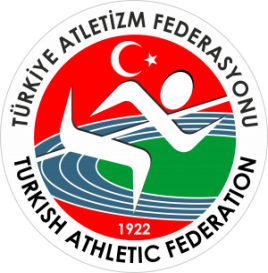 2022 SEZONUNURULLAH İVAK ATMALAR KUPASISPOR TOTO KULÜPLER ARASI ATMALAR LİGİYARIŞMALARI STATÜSÜGENEL KONULARYarışmalar, WA Yarışma ve Teknik Kuralları ile bu statüde yer alan maddelere uygun olarak yapılacaktır.Sporcular yarışmalara 2022 sezonu vizeli lisansları ile katılacaklardır. Kulüp ya da ferdi lisansını ibraz etmeyen sporcular yarışmaya alınmayacaktır.“Nurullah İvak Atmalar Kupası” yarışmalarına katılacak sporcu, temsilci ve antrenörlerin, Gençlik ve Spor İl Müdürlüklerinden alacakları tasdikli kafile listelerini Federasyon görevlisine vermeleri gerekmektedir. Her Gençlik ve Spor İl Müdürlüğü tek kafile listesi düzenleyecek, silinti, kazıntı ve isim ilavesi yapılmış listeler kabul edilmeyecektir. “Spor Toto Kulüpler Arası Atmalar Ligi” yarışmalarına katılacak kulüplerin kız ve erkek takımları için ayrı ayrı olmak üzere bir kategoriye katılacak kulüpler 250Tl, iki kategoriye katılacak kulüpler 400TL katılım ücretini, en geç Teknik Toplantı saatine kadar Türkiye Atletizm Federasyonuna ait Türkiye Ekonomi Bankası TR62 0003 2000 0000 0088 2757 89 IBAN numaralı hesaba yatırmaları ve dekontlarını kayıt linkine ekleyerek teknik toplantıda teslim etmeleri gerekmektedir.U20 ve Büyükler kategorisine, statü sonunda yer alan katılım baraj derecelerini daha önce herhangi bir yarışmada gerçekleştirmiş olan sporcular katılabilir.Yarışmaların teknik toplantılarında kayıtların teyit edilmesi gerekmektedir. Teknik Toplantıda teyit edilmeyen kayıtlar iptal edilecektir. Teknik Toplantı sırasında yeni kayıt yapılmayacak, varsa, gönderilmiş olan liste üzerinde zorunlu değişiklikler işlenecektir.Spor Toto Kulüpler Atmalar Ligi ikinci Kademe yarışmaları için kayıt alınmayacak, değişiklik varsa teknik toplantıda liste üzerinde yapılacaktır.WA Yarışma Kuralı (CR6.1.4) Medikal Delege veya resmi sağlık görevlisi tarafından söylendiği/istendiği takdirde sporcu yarışmadan çekilecektir.Yarışmalara katılan sporcu, antrenör ve temsilcilerin Covid-19 ile ilgili talimatlara mutlaka uymaları gerekmektedir.Yarışmaya katılan sporcuların yarışma öncesinde ve sonrasındaki sağlık durumlarının takibi ile ilgili sorumluluk antrenör ve temsilcilere aittir. Covid-19 semptomlardan herhangi birinin belirtisini gösteren sporcular yarışma alanına getirilmeyecektir.Sporcuların yarışma ilinde mümkün olan en kısa süre kalacak şekilde, geliş ve dönüş planlamalarını yarışma gününe göre antrenör ve temsilcileri tarafından yapılacaktır.Katılımcılar Covid-19 tedbirleri kapsamında salonda uygulanacak olan kurallara uymak zorundadır.Tribünlerde bulunan temsilci, antrenör ve sporcuların sosyal mesafe kuralına uygun ve maskeli olarak oturmaları gerekmektedir.Sporcuların çağrı odası geçişleri sırasında maskeleri takılı olacaktır. Yarışma alanına girişleri de sosyal mesafeye uygun olarak görevli eşliğinde yapılacaktır. Isınma ve yarışma alanlarına sporcu ve ilgili görevlilerin dışındaki kişilerin girişleri engellenecektir.Yarışma günleri ısınma alanı antrenman amaçlı olarak kullanılmayacak ve sporcular yarışma saatlerine uygun olarak ısınma alanında yoğunlaştırmayacak şekilde kullanacaklardır.Yarışma alanında ısınma ve egzersiz amaçlı bulunan sporcuların dışındaki tüm görevliler maske takmak zorundadır.Covid-19 tedbirleri kapsamında sporcuların kendi atma aletlerini yarışmalara getirmesi özellikle önerilmektedir. Yarışmalarda kendi atma aletleri ile yarışacak olan sporcular, malzemelerini yarışmanın başlamasından iki saat önce Teknik Direktöre teslim etmeleri gerekmektedir.Sporcuların yarışma alanında sosyal mesafe kurallarına uygun olarak hareket etmeleri, atış ve atlayış sıralarını sosyal mesafeye uygun olarak beklemeleri görevli hakemler tarafından sağlanacaktır.Sektör içerisinde alınan tedbirlere uyulmasının takibi Başhakemler tarafından yapılacaktır.TEKNİK KONULAR”Spor Toto Kulüpler Atmalar Ligi ve “Nurullah İvak Atmalar Kupası” yarışmaları aşağıda belirtilen kategorilerde yapılacaktır. Spor Toto Kulüpler Arası Atmalar Ligine U18 kategorisinde kulüp takımları kadınlar ve erkeklerde gülle, disk, çekiç ve cirit atma branşlarında, 2005-2006-2007-2008 doğumlu sporculardan oluşacaktır.“Spor Toto Kulüplerarası Atmalar Ligi” iki kademe olarak yapılacaktır.Mersin’de yapılan “Spor Toto Kulüpler Arası Atmalar Ligi "1. Kademe” yarışmalarına katılmayan kulüpler "Final" yarışmalarına katılamaz. Takım adına yarışacak sporcular kulüplerini temsil eden forma ile yarışacaklardır. “Spor Toto Kulüpler Arası Atmalar Ligi” yarışmalarına katılan kulüp takımları U18 kategorisindeki tüm branşlara kayıt yaptırmak zorundadır. Takımlar geçerli mazeret ile en fazla bir branşı, sporcusu yarışmaya katılmadan pas geçebilir. Kalan üç branşa, sporcuların katılmaları zorundadır.  “Spor Toto Kulüpler Arası Atmalar Ligi” yarışmalarında bir sporcu bir kademede en fazla bir branşta yarışabilir. Kulüp takımı adına yarışan sporcular ferdi olarak kayıt yaptırması halinde; “Seyfi Alanya Atmalar Şampiyonası” veya “Nurullah İvak Atmalar Kupası” yarışmalarında 2007 – 2008 doğumlu sporcular ferdi olarak U18 kategorisinde aynı branş olmamak kaydı ile en fazla bir branş yapma hakkına sahiptir.Ferdi olarak yarışmalara katılan bir sporcular “Seyfi Alanya Atmalar Şampiyonası” veya “Nurullah İvak Atmalar Kupası” yarışmalarında en fazla iki branş yapabilir. Katılacakları yarışma ve branşlar aynı yaş kategorisinde olmak zorundadır. Branşların günleri aşağıdaki tabloda belirtiği şekilde düzenlenecektir. Teknik Delegenin kararı dışında branş günlerinde değişiklik yapılmayacaktır.“Spor Toto Kulüpler Arası Atmalar Ligi” yarışmalarda IAAF puan sistemi uygulanacak, takım adına yarışan sporcuların 4 branşta aldıkları puanlar toplanacaktır. 1. Kademe de alınan puanlar final kademesine taşınacak ve her iki kademenin puan toplamı lig sıralamasını belirleyecektir.“Spor Toto Kulüpler Arası Atmalar Ligi Final Yarışmaları” ve “Nurullah İvak Atmalar Kupası” yarışmalarının U18 kategorilerindeki branşlara katılan sporcuların ferdi tasnifleri tek tasnif olarak yapılacaktır.  Yarışmalara katılacak tüm sporcuların atış sıraları, sporcuların kayıt için gönderdikleri derecelerine göre belirlenecektir.U18 kategorisinde takım adına yarışan sporcular ile ferdi sporcular mümkün olduğunca ayrı gruplarda yarışacaktır. Birlikte yarışmaları halinde ve kulüp katılım sayısı da sekiz takım ve aşağısında ise kulüp sporcuları ferdi sporcuların sayısına bakılmaksızın altı deneme yapacaktır.Herhangi bir branşa katılım sayısının fazla olması durumunda yarışmalar gruplar halinde yapılacaktır. Gruplarda sporcu sayısının sekiz fazla olması halinde, ilk üç deneme sonrasında eleme yapılacak, ilk sekize kalan sporcular 3 deneme daha yapacaklardır. Daha sonra her iki yarışmanın sonuçları birleştirilecek ve tek tasnif olarak yayınlanacaktır. Sporcular kendilerine verilen göğüs numaralarını yarışmalar tamamlanana kadar formalarına takmak zorundadır. Yarışmalarda kendi malzemeleri (gülle, disk, cirit ve çekiç) ile yarışacak olan sporcular, malzemelerini yarışmanın başlamasından iki saat önce Yarışma Teknik Direktörüne teslim etmek zorundadır. MALİ KONULAR“Spor Toto Kulüpler Arası Atmalar Ligi” yarışmalarında kademelerin sonrasında kadın ve erkek ilk altı sırada yer alan kulüplerin dört (4) sporcu, bir (1) antrenör ve bir (1) temsilcinin harcırah ödemeleri Atletizm Federasyonu Başkanlığı tarafından yapılacaktır. “Seyfi Alanya Atmalar Şampiyonası” veya “Nurullah İvak Atmalar Kupası” yarışmalarına ferdi olarak katılarak yarışma sonrasında, bu statüde belirtilen harcırah baraj derecelerini geçen sporcuların kanuni harcırahları, bağlı oldukları Gençlik ve Spor İl Müdürlükleri tarafından ödenecektir. Harcırah ödemelerinde sporcuların ikamet yerleri dikkate alınacaktır.“Nurullah İvak Atmalar Kupası” yarışmalarına ferdi olarak katılarak yarışma sonrasında, bu statüde belirtilen harcırah baraj derecelerini geçemeyen sporcuların kanuni harcırahları, bağlı oldukları Gençlik ve Spor İl Müdürlükleri tarafından bütçe imkanları dahilinde ödenebilecektir. TOHM’a kayıtlı sporcuların yarışma öncesinde ilgili TOHM il branş sorumlusundan yarışmaya katılacağına dair evrak getirmesi kaydıyla (İl kafile listesinde yer alması zorunludur) baraj derecesini geçip geçmediğine bakılmaksızın harcırahları Atletizm Federasyonu tarafından ödenecektir. TOHM’a kayıtlı antrenörler sporcusu yarışmaya katılmak şartıyla, yarışma öncesinde ilgili TOHM il branş sorumlusundan yarışmaya katılacağına dair evrak getirmesi kaydıyla (il kafile listesinde yer alması zorunludur) sporcusunun harcırah baraj derecesini geçmesi koşuluyla iller için tanınan antrenör ödeme sayısına bakılmaksızın harcırahları Atletizm Federasyonu tarafından ödenecektir.Olimpik kadroda yer alan sporcular yarışmaya katılacağına dair evrak getirmesi kaydıyla (il kafile listesinde olması zorunludur) baraj derecesini geçip geçmediğine bakılmaksızın harcırahları Atletizm federasyonu tarafından ödenecektir. Olimpik kadro sporcu antrenörlerinin harcırahları (il kafile listesinde yer alması zorunludur), sporcusu harcırah barajını geçmesi kaydıyla Atletizm Federasyonu tarafından ödenecektir.Yarışma tarihinde milli takım kamplarında olan ve TOHM-Olimpik kadroda yer almayan sporcuların harcırahları kendi illerinin onay listesinde yer almaları kaydıyla harcırah baraj derecesini geçtikleri takdirde bağlı oldukları GSİM’lükleri tarafından ödenebilecektir. Harcırah ödemelerinde sporcu ve antrenörlerin ikamet yerleri dikkate alınacaktır.Yarışma merkezine 800 km ve daha uzak olan illerden gelenlere bir yevmiye fazla ödenir. (Kanuni harcırah sınırını geçmemek kaydıyla.)ÖDÜL“Spor Toto Kulüpler Arası Atmalar Ligi Final” yarışmaları sonunda ilk üç sırayı alan kulüplerin kupaları Türkiye Atletizm Federasyonu tarafından verilecektir. Branşlarında ilk üç sırayı alan sporculara madalyaları Türkiye Atletizm Federasyonu tarafından verilecektir.Yarışmaların teknik konularından, Türkiye Atletizm Federasyonu tarafından görevlendirilen Teknik Delege sorumludur. Yarışmalar sırasında meydana gelecek teknik konulardaki anlaşmazlıklar Teknik Delege tarafından çözümlenecektir.YARIŞMA TEKNİK DELEGESİTeknik Delege	:  Orhan YüzerE-posta adresi	:  0505-2490988NURULLAH İVAK ATMALAR KUPASI KATILIM VE HARCIRAH BARAJ DERECELERİYarışma AdıNurullah İvak Atmalar Kupası Spor Toto Kulüpler Arası Atmalar Ligi Final Kademesi YarışmalarıYarışma Tarihi / Yeri7 – 8 Mayıs 2022 - BURSA - Olimpik Atletizm SahasıTeknik Toplantı Tarihi6 Mayıs 2022 / saat 17:00Son Kayıt Tarihi4 Mayıs 2022 / saat:17:00 kadar ekli kayıt linki üzerinden yapılacaktır.  https://forms.gle/jQn3js4hCqrjoFu49KategorilerDoğum YıllarıYarışabilecekleri Üst KategoriU162007-2008-20092007 ve 2008 doğumlular sadece U18 kategorisinde yarışabilir.U182005-2006U20 ve Büyükler kategorisine katılabilirler. (Büyük Erkekler Gülle ve Çekiç atma (7.26kg) hariç)U202003-2004Büyükler kategorisine katılabilirler.Büyükler2002 doğumlular ve daha büyükler2002 doğumlular ve daha büyüklerU16 - U18 – U20 - BÜYÜK KADINLARU16 - U18 – U20 - BÜYÜK KADINLARU16 - U18 – U20 - BÜYÜK ERKEKLERU16 - U18 – U20 - BÜYÜK ERKEKLER1. GÜN2.GÜN1. GÜN2.GÜNDisk AtmaGülle AtmaDisk AtmaGülle AtmaCirit AtmaÇekiç AtmaCirit AtmaÇekiç AtmaU16U16U16KIZLARBranşERKEKLER9.70 (3kg)Gülle13.00 (4kg)33.00 (750g)Disk38.00 (1kg)36.00 (400gr)Cirit44.00 (600gr)36.00 (3kg)Çekiç43.00 (4kg)U18U18U18KADINLARBranşERKEKLER11.50 (3kg)Gülle14.00 (5kg)32.00 (1kg)Disk41.00 (1,5kg)35.00 (500gr)Cirit46.00 (700gr)45.00 (3kg)Çekiç48.00 (5kg)U20U20U20U20U20KADINLARKADINLARERKEKLERERKEKLERKatılım Baraj DereceleriHarcırah Baraj DereceleriBranşHarcırah Baraj DereceleriKatılım Baraj Dereceleri9.50 (3kg/4kg)11.80 (4kg)Gülle14.00 (6kg)12.00 (5kg/6kg/7,26kg)25.00 (1kg/750gr)35.00 (1kg)Disk43.00 (1,750gr)30.00(2kg/1,750kg/1,5kg)25.00 (600gr/500gr)38.00 (600gr)Cirit49.00 (800gr)32.00 (800gr/700gr)30.00 (4kg/3kg)44.00 (4kg)Çekiç49.00 (6kg)32.00 (7,260kg/6kg/5kg)BÜYÜKLERBÜYÜKLERBÜYÜKLERBÜYÜKLERBÜYÜKLERKADINLARKADINLARERKEKLERERKEKLERKatılım Baraj DereceleriHarcırah Baraj DereceleriBranşHarcırah Baraj DereceleriKatılım Baraj Dereceleri 10.50-4kğ/3kğ13.50 (4kg)Gülle15.00 (7,260gr)12.00-7,260kğ/6kğ30.00 (1kg)40.00 (1kg)Disk50.00 (2kg)35.00-2kğ/1.750kğ32.00-600gr45.00 (600gr)Cirit58 .00 (800gr)40.00 (800gr/700gr)33.00 (4kg)48.00 (4kg)Çekiç55.00 (7,260gr)40.00 (7,260kg/6kg/)